1. Введите Ваш E-mail в указанное поле, поставьте галочку рядом со строкой Заявление- распоряжение Плательщика. Нажмите «Перейти к оплате»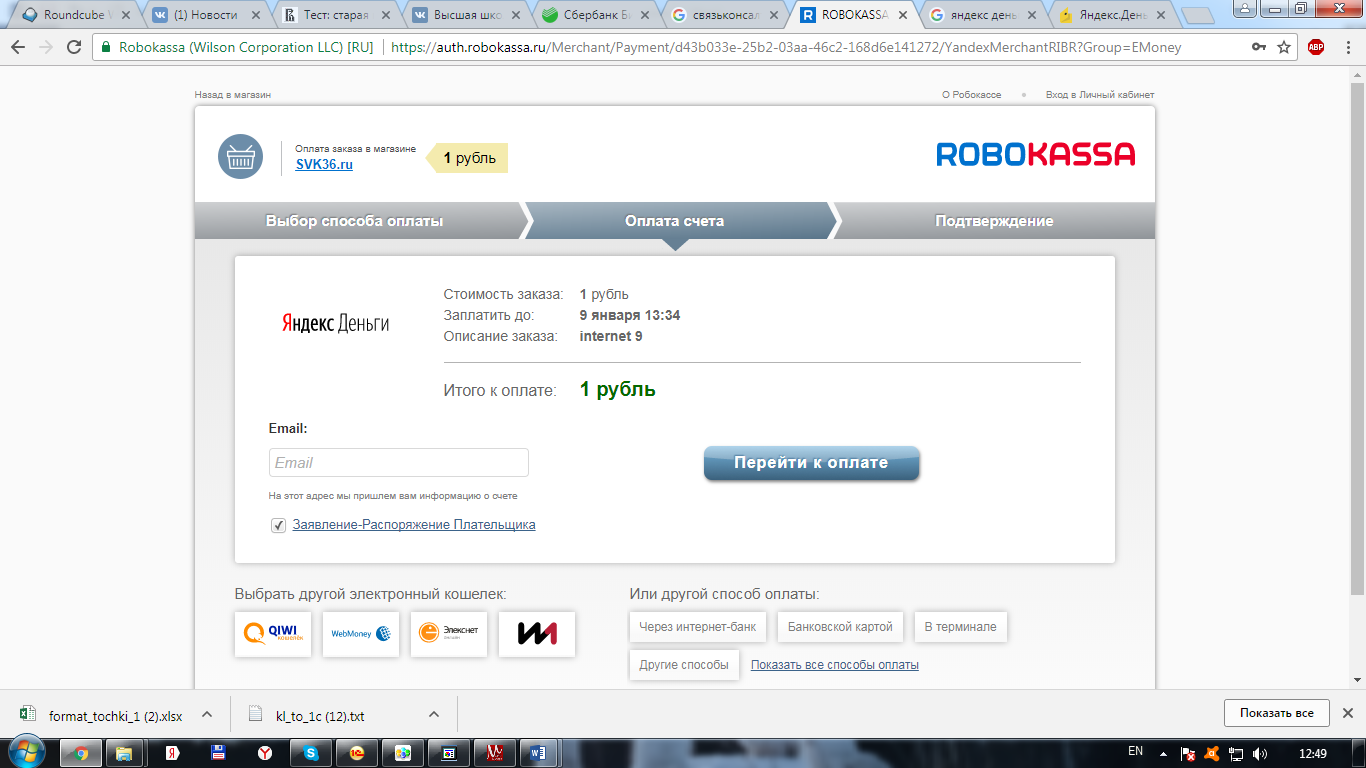 2. Авторизируйтесь в электронном кошельке «Яндекс Деньги», нажав на гиперссылку «войдите под своим логином»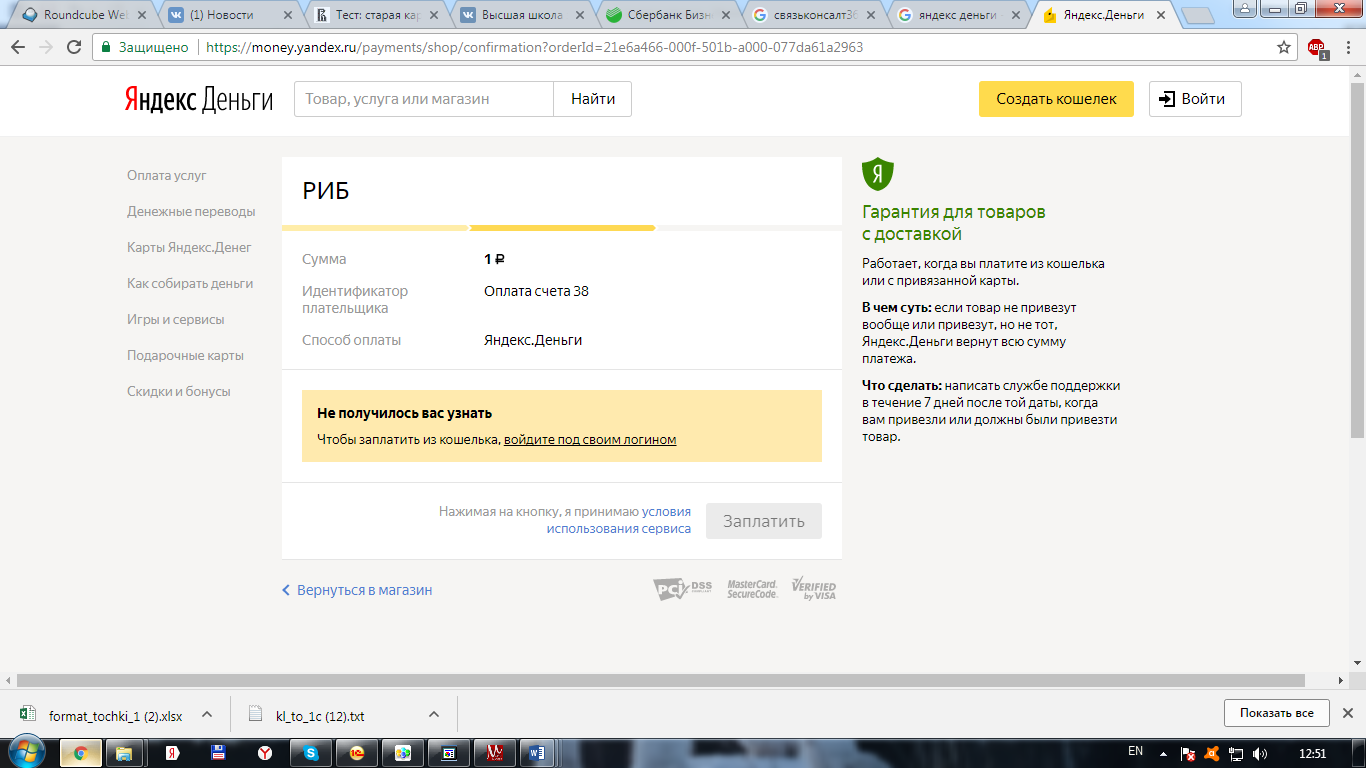 3. Введите Ваш логин и пароль от электронного кошелька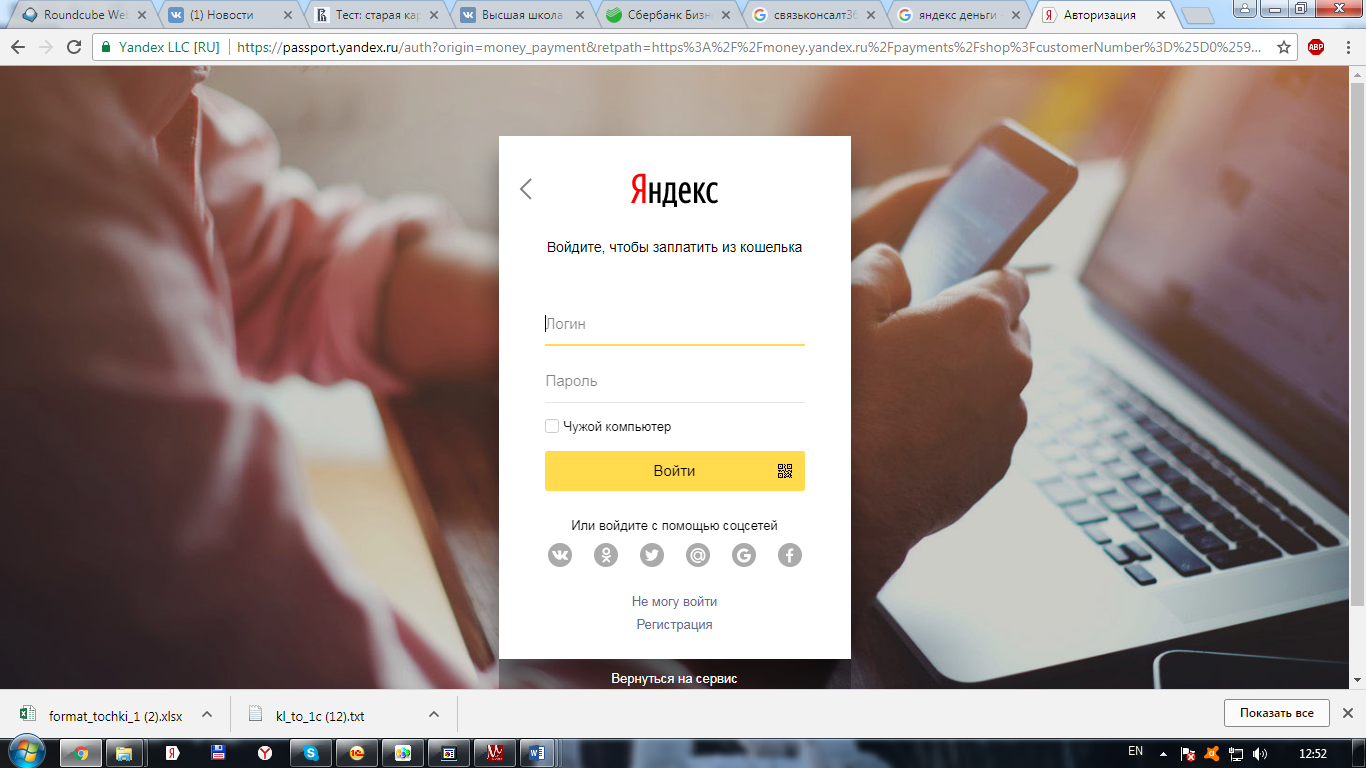 4. Нажмите «заплатить»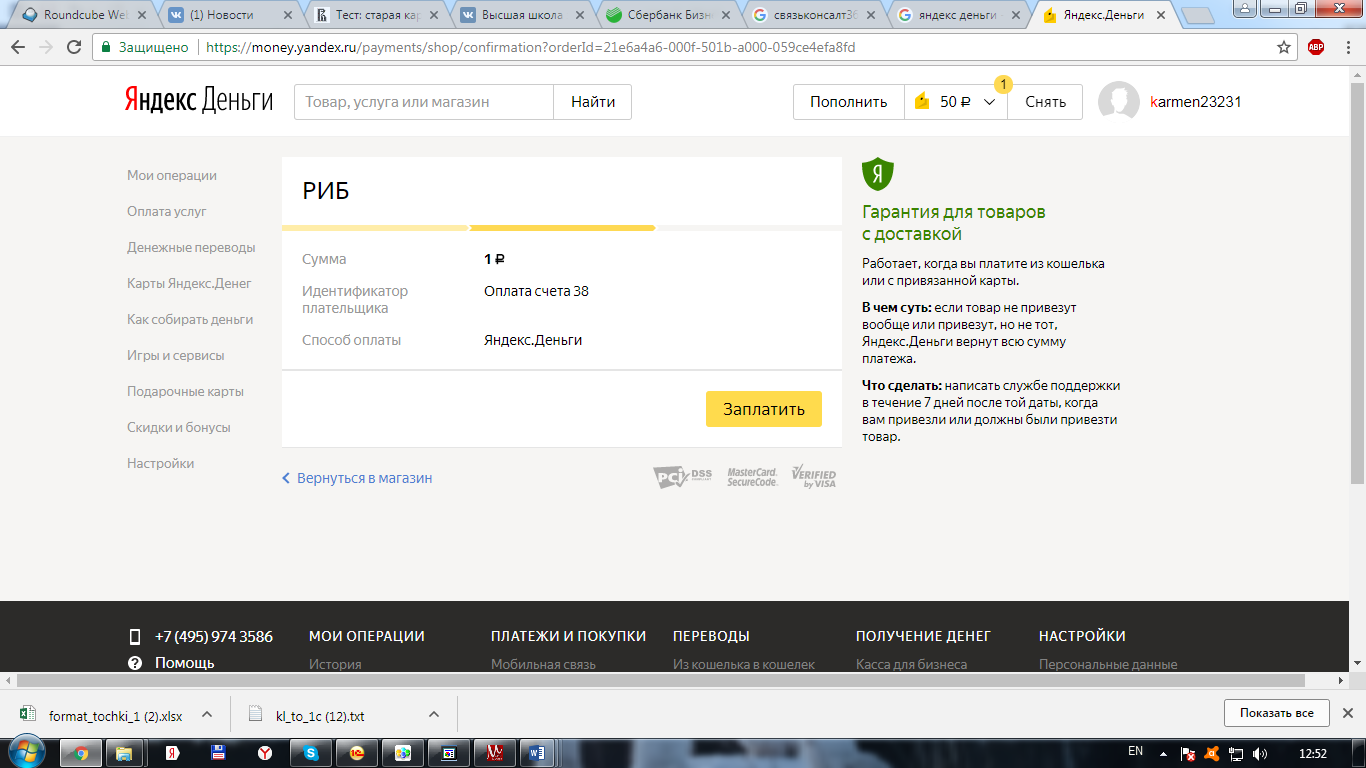 5. Введите пароль, присланный в смс на ваш мобильный телефон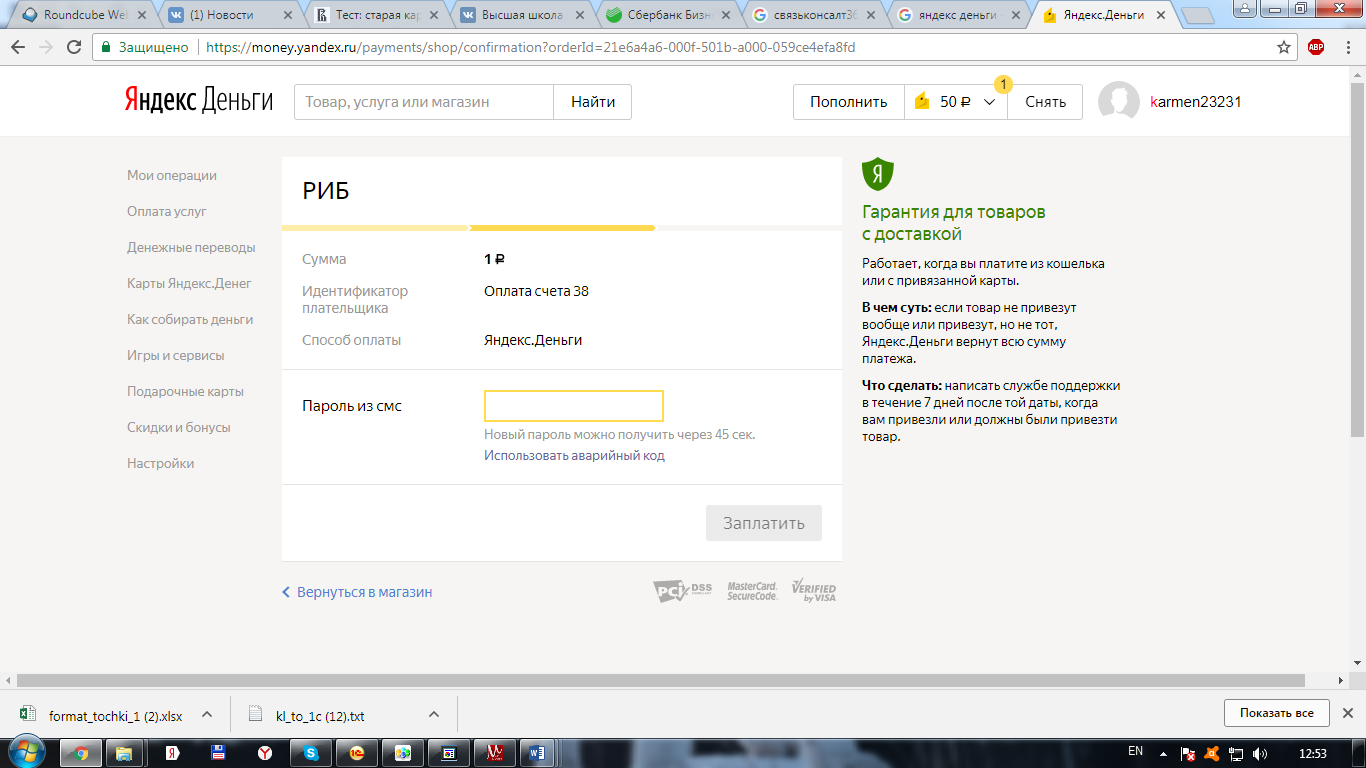 6. Платеж совершен!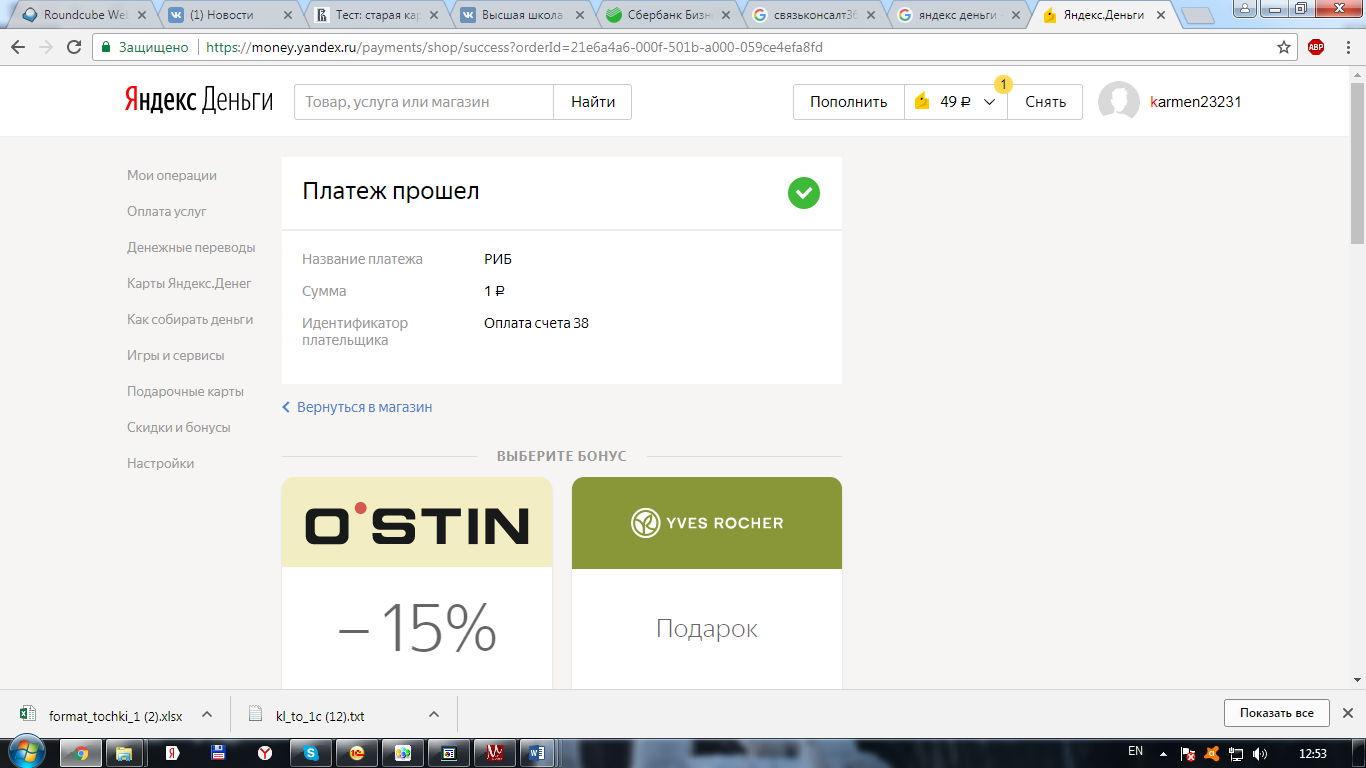 